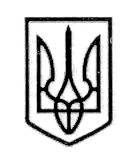 УКРАЇНАСТОРОЖИНЕЦЬКА МІСЬКА РАДА  СТОРОЖИНЕЦЬКОГО РАЙОНУЧЕРНІВЕЦЬКОЇ ОБЛАСТІХLIII сесія VІІ скликання Р  І  Ш  Е  Н  Н  Я     № 128-43/202028 травня 2020 року                                                                        м. СторожинецьПро надання дозволуна списання основних засобівКеруючись законами України «Про місцеве самоврядування в Україні»,  з метою раціонального використання майна та розглянувши клопотання директора Сторожинецького БНК Т.Сандуляк від 11.03.2020 року, 	міська рада вирішила:	1. Надати дозвіл Сторожинецькому Будинку національних культур Сторожинецької міської ради Сторожинецького району Чернівецької області на списання з балансу основних засобів, у зв’язку з фізичною зношеністю, недоцільністю ремонту та таких, що непридатні для використання (перелік додається).2. Контроль за виконанням рішення покласти на першого заступника міського голови Брижака П.М. та постійну комісію з питань освіти, фізичного виховання та культури, охорони здоровя, соціального захисту населення, молодіжної політики (Т.Чернявська).     Сторожинецький міський голова                          Микола КАРЛІЙЧУК                                                                   ДОДАТОКдо рішення ХLIII  сесії міської ради VІІ скликання                                                від 28.05.2020 року № 128-43/2020 ПЕРЕЛІКосновних засобів на списання по Сторожинецькому БНК     Перший заступник міського голови                               Петро БРИЖАК№Назва об’єктуІнвентарний номер Дата введення в експлуатаціюПервісна вартість (грн.) Знос(грн.)123451.Кіноапаратура МЕО-375 (3 шт.)10490001197016 122,0010 181,002.Кінорозподілювач104900071971858,00858,003.Підсилювач звуку1049001119723 742,003 742,004.Підсилювач потужності1049022620101 665,001 448,005.Шкаф ШРП-30-15-51063003919886 028,006 028,006.Шкаф ШРП-301063003819885 788,005 788,007.Установка розподільча104900041971858,00858,00